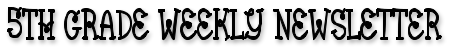 November 7-11, 2011                                                                                                                Volume 10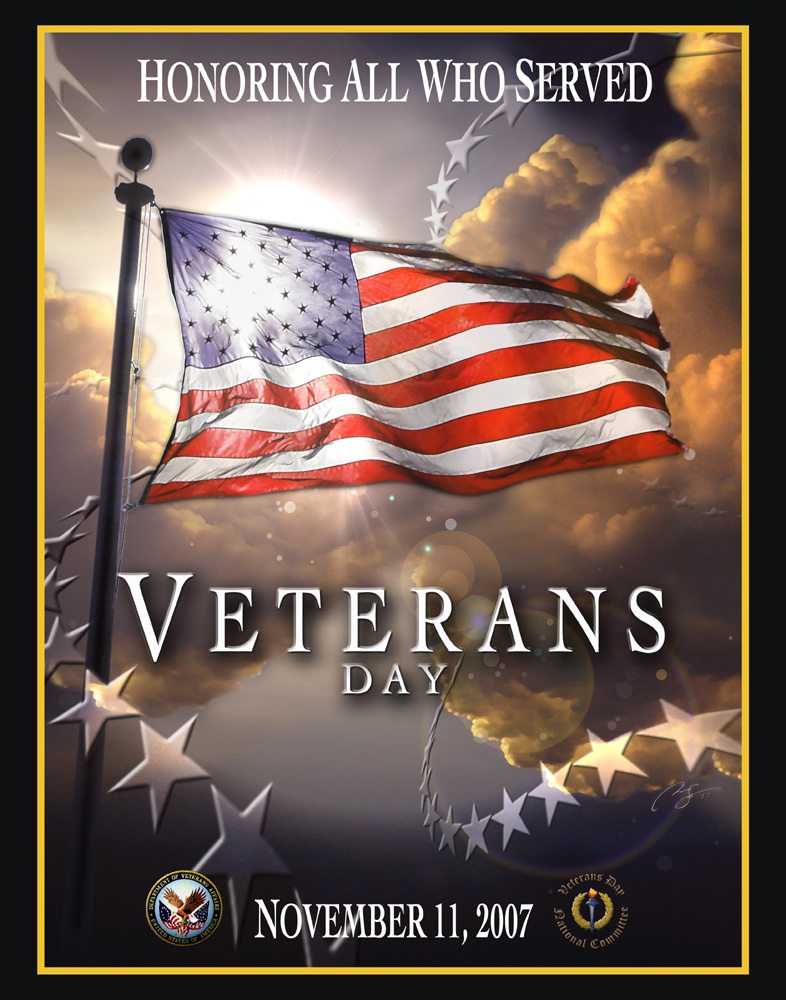 